КОММЕРЧЕСКОЕ ПРЕДЛОЖЕНИЕКОММЕРЧЕСКОЕ ПРЕДЛОЖЕНИЕКОММЕРЧЕСКОЕ ПРЕДЛОЖЕНИЕКОММЕРЧЕСКОЕ ПРЕДЛОЖЕНИЕКОММЕРЧЕСКОЕ ПРЕДЛОЖЕНИЕНазвание компанииООО «ISTIQLOL TEKSTIL DIZAYN»ООО «ISTIQLOL TEKSTIL DIZAYN»ООО «ISTIQLOL TEKSTIL DIZAYN»ООО «ISTIQLOL TEKSTIL DIZAYN»Сфера деятельностиЛегкая промышленность, швейное производствоЛегкая промышленность, швейное производствоЛегкая промышленность, швейное производствоЛегкая промышленность, швейное производствоКраткая информация о предприятии (год создания, штат сотрудников и т.д.) Предприятие с 2006 года специализируется на пошиве верхней одежды высокого качества. При производстве одежды под товарным знаком «IDEAL» и других брендов предприятия, используются как мировой опыт создания классической одежды, так и исключительно собственные разработки, оригинальные лекала, что является залогом их безукоризненной посадки.Предприятие укомплектовано самими лучшими и современными оборудованиями, производства таких мировых лидеров, как «Durkopp-Adler» (Германия), «Brother» (Япония), Juki (Япония),  «Macpi» (Италия) и т.п..Деятельность по производству готовых швейных изделий. Предприятие с 2006 года специализируется на пошиве верхней одежды высокого качества. При производстве одежды под товарным знаком «IDEAL» и других брендов предприятия, используются как мировой опыт создания классической одежды, так и исключительно собственные разработки, оригинальные лекала, что является залогом их безукоризненной посадки.Предприятие укомплектовано самими лучшими и современными оборудованиями, производства таких мировых лидеров, как «Durkopp-Adler» (Германия), «Brother» (Япония), Juki (Япония),  «Macpi» (Италия) и т.п..Деятельность по производству готовых швейных изделий. Предприятие с 2006 года специализируется на пошиве верхней одежды высокого качества. При производстве одежды под товарным знаком «IDEAL» и других брендов предприятия, используются как мировой опыт создания классической одежды, так и исключительно собственные разработки, оригинальные лекала, что является залогом их безукоризненной посадки.Предприятие укомплектовано самими лучшими и современными оборудованиями, производства таких мировых лидеров, как «Durkopp-Adler» (Германия), «Brother» (Япония), Juki (Япония),  «Macpi» (Италия) и т.п..Деятельность по производству готовых швейных изделий. Предприятие с 2006 года специализируется на пошиве верхней одежды высокого качества. При производстве одежды под товарным знаком «IDEAL» и других брендов предприятия, используются как мировой опыт создания классической одежды, так и исключительно собственные разработки, оригинальные лекала, что является залогом их безукоризненной посадки.Предприятие укомплектовано самими лучшими и современными оборудованиями, производства таких мировых лидеров, как «Durkopp-Adler» (Германия), «Brother» (Япония), Juki (Япония),  «Macpi» (Италия) и т.п..Деятельность по производству готовых швейных изделий.Сертификат качестваСистема менеджмента качества соответствует установленным национальным и международным требованиям, в том числе O`zDStISO-9001:2009 (ISO 9001:2008), что удостоверяется соответствующим сертификатом соответствия №0000763 от 18.05.2015г.Система менеджмента качества соответствует установленным национальным и международным требованиям, в том числе O`zDStISO-9001:2009 (ISO 9001:2008), что удостоверяется соответствующим сертификатом соответствия №0000763 от 18.05.2015г.Система менеджмента качества соответствует установленным национальным и международным требованиям, в том числе O`zDStISO-9001:2009 (ISO 9001:2008), что удостоверяется соответствующим сертификатом соответствия №0000763 от 18.05.2015г.Система менеджмента качества соответствует установленным национальным и международным требованиям, в том числе O`zDStISO-9001:2009 (ISO 9001:2008), что удостоверяется соответствующим сертификатом соответствия №0000763 от 18.05.2015г.Логотип предприятия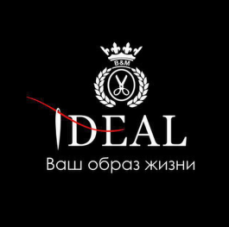 АдресНаманганская область, Наманганский район,Неъматжон кишлоги, Навбахор КФЙНаманганская область, Наманганский район,Неъматжон кишлоги, Навбахор КФЙФИО руководителяУмаров Улугбек ГаниевичУмаров Улугбек ГаниевичУмаров Улугбек ГаниевичУмаров Улугбек ГаниевичТел./факс0369 228-64-64+99894 4350030 Веб-сайт: http://ideal-garments.uz/Веб-сайт: http://ideal-garments.uz/E-mail:info@ideal-garments.com;sales@ideal-garments.com Годовой оборот7 000 000 000 сумУсловия поставкиУсловия поставкиСогласнодоговоренности сторонФото продукции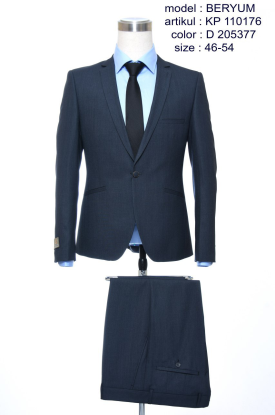 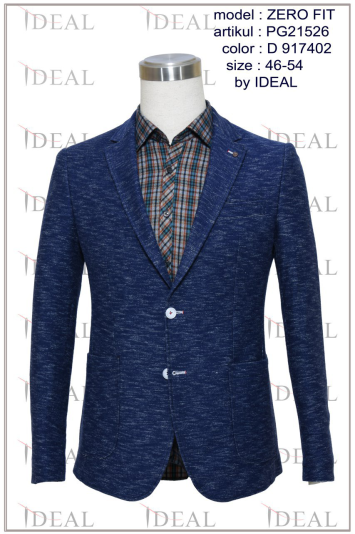 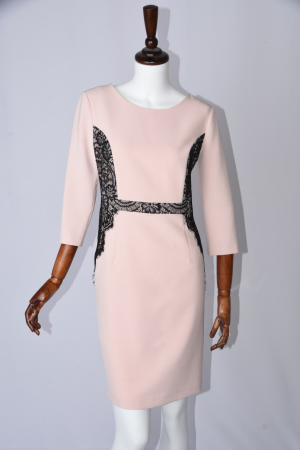 